QUINTA ORIENTACION para trabajar con libro de inglés       Nivel  .2 A-B-C-D-E Docente: MRS. Dorys GONZALEZ PONCE  Unidad 2       :Technology and its effects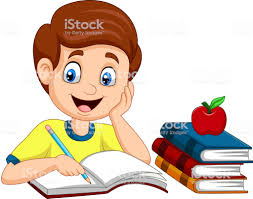 Actividad 1.-Pagina del libro 57Preparing to read 1.- investigue Who was Ray Bradbury?  (Quien fue Ray Bradbury )2.- Complete información  sobre RAY BRADBURY.( en su cuaderno )-    1 .   Date of birth  = fecha de nacimiento      2.- Nationality – nacionalidad.    3.-Profession    =   profesión                             4-,.Genre= estilo (poeta ,escritor… ) Actividad 2 .Find information about the novel FARENHEIT  and complete the diagram in your notebook—(Encuentra información sobre la novela Farenheit y completa diagrama en tu cuaderno)a.- Setting : time and place       escenario : tiempo y lugar que se desarrollo la novela.b-Characters    (personajes de la novela )-c- Plot                ( tema principal de la novela )d.-Conflict         (conflicto  de la novela ) )  ACTIVIDAD 3                                            Answer THESE Questions .  ( responda en ingles estas 2 preguntas )              a.-.-what is your favourite book?   b.. Who is the writer?Important!!!! -recuerda enviar a mi correo esta guía Y las anteriores . 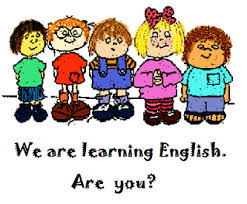 AutoevaluacionEstimado alumno, debido a las actuales circunstancias y hasta que la situación se normalice, te invitamos a trabajar desde tu casa, leer esta guía e ir respondiendo las actividades propuestas. Es de suma importancia evidenciar lo que vas aprendiendo y las dudas que surjan de tu trabajo. oEl objetivo de esta actividad es lograr que adquieras conocimientos y habilidades primordiales para afrontar tu siguiente desafío: el año 2020.Envía tus respuestas y dudas al correo:_gonzalez.dorys@gmail.com_                                                           Muchas gracias.NombreCursoCorreo electrónicoFecha11 de junio1 Tienes apoyo de parte de algún integrante de tu familiaSino2,te gusta realizar las actividades del libro3.- las instrucciones de las actividades son claras en general.4.- Alguna actividad represento  dificultad.